Уважаемый Страхователь!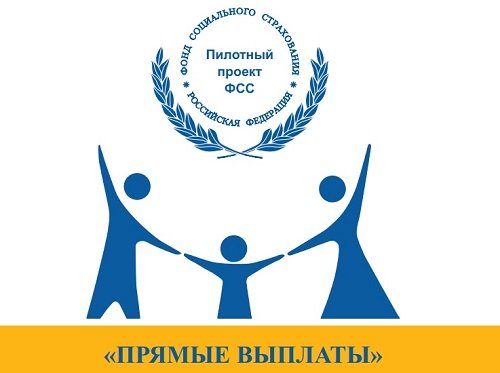 Приглашаем Вас вступить в группу «В контакте» Государственного учреждения – Кузбасского регионального отделения Фонда социального страхования РФ: https://vk.com/krofss.В группе освещаются новости, касающиеся социального страхования, а также специалисты регионального отделения готовы дать  разъяснения, оперативно ответить на интересующие Вас вопросы и оказать практическую помощь по теме социального страхования работающих граждан.Добро пожаловать в нашу группу!